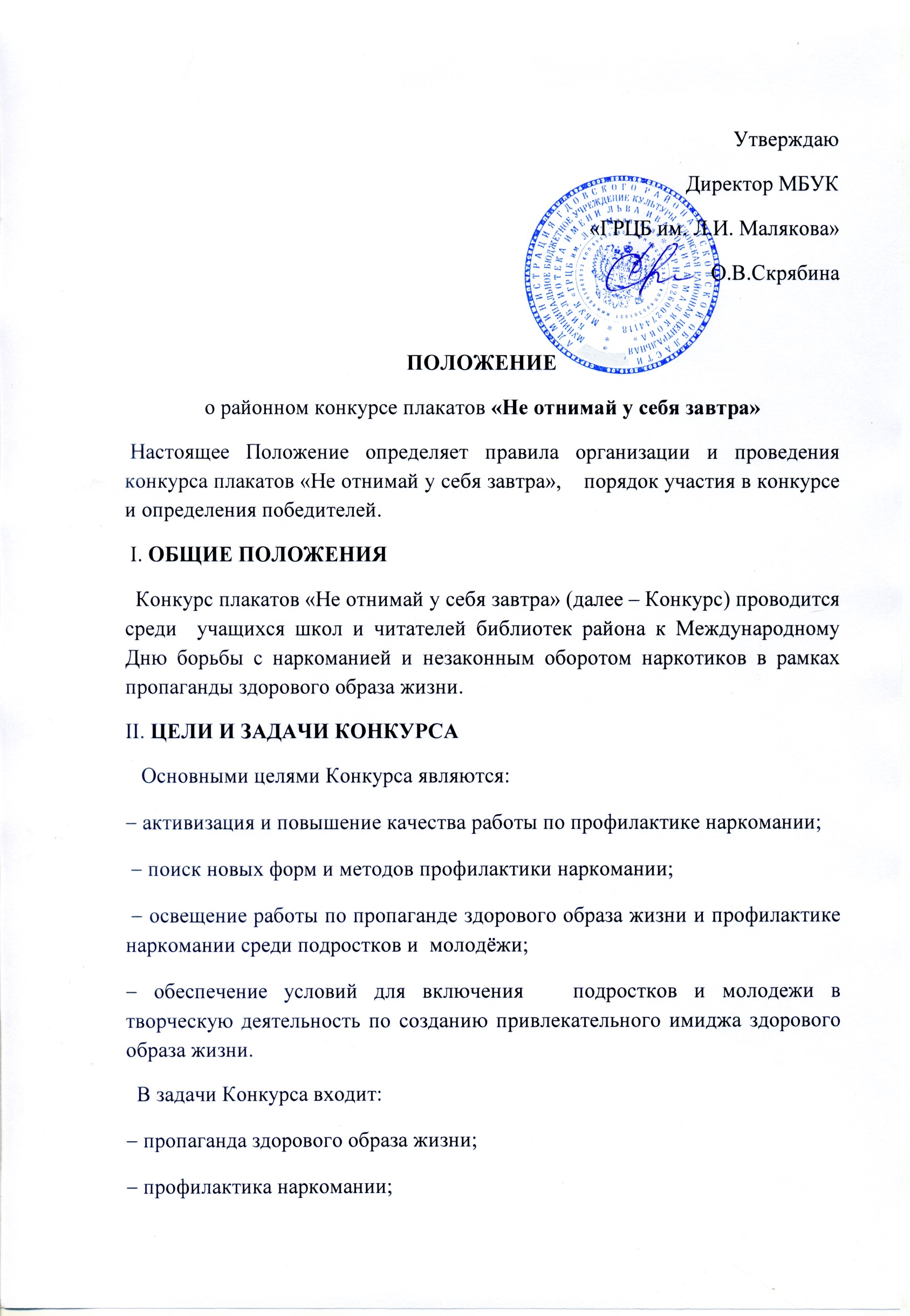  развитие   творчества в рамках первичной профилактики наркомании.      III   УЧАСТНИКИ КОНКУРСА   Участниками Конкурса являются подростки и молодежь: 12- 14 лет; 15- 18 лет     IV    СРОКИ ПРОВЕДЕНИЯ КОНКУРСА    Конкурс проводится с 15 сентября 2020 г. по15 ноября   2020 г.    Итоги Конкурса будут опубликованы на  сайте МБУК «ГРЦБ им. Л.И. Малякова»,  в социальных сетях -  ВК,  Библиотечный портал 26 ноября 2020 года.   V    ТРЕБОВАНИЯ К ОФОРМЛЕНИЮ РАБОТ    Работы могут быть выполнены в различных   техниках: акварель, гуашь, цветной карандаш, фломастер, пастель, гравюра, коллаж, аппликация.  Работы выполняются на бумаге формата А3.Примерные темы работ:- В здоровом теле - здоровый дух- Не попади на иглу- Нет  - сигаретам и другим вредным привычкам!-  Здоровый отдых  Требования к оформлению работы: название, фамилия, имя, отчество автора работы;   фамилия, имя, отчество, место работы   руководителя;   VI    ПОДВЕДЕНИЕ ИТОГОВ КОНКУРСА   Жюри оценивает работу каждого участника в своей возрастной группе по 10-балльной системе.   Итоги Конкурса подводятся жюри  до 25 ноября   2020 г. Победителями Конкурса становятся участники, набравшие наибольшее количество баллов.   Победители   конкурса награждаются грамотами и ценными подарками. Все участники получат Диплом участника.Состав жюри районного конкурса плакатов «Не отнимай у себя завтра»Клевцова Наталья Ивановна, руководитель отделения по работе с детьми  МБУК «ГРЦБ им. Л.И. Малякова» – председатель жюриЧлены жюриМихайлов Евгений Андреевич, специалист Молодежного центра МБУ «Центр Досуга и культуры»Пухова Марина Александровна, директор МБУДО «Гдовская детская музыкальная школа»Рамазанова Залина Надировна, корреспондент газеты «Гдовская заря»Александрова Галина Васильевна, руководитель отделения информационно-библиографического обслуживания и формирования и использования книжного фонда МБУК «ГРЦБ им. Л.И. Малякова».